       GÖREV, YETKİ VE SORUMLULUKLARI: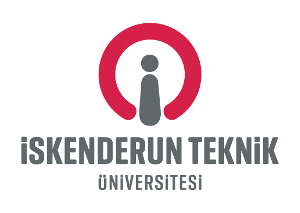 İSKENDERUN TEKNİK ÜNİVERSİTESİERZİN ORGANİZE SANAYİ BÖLGESİ (OSB) MESLEK YÜKSEKOKULUİSKENDERUN TEKNİK ÜNİVERSİTESİERZİN ORGANİZE SANAYİ BÖLGESİ (OSB) MESLEK YÜKSEKOKULUİSKENDERUN TEKNİK ÜNİVERSİTESİERZİN ORGANİZE SANAYİ BÖLGESİ (OSB) MESLEK YÜKSEKOKULUİSKENDERUN TEKNİK ÜNİVERSİTESİERZİN ORGANİZE SANAYİ BÖLGESİ (OSB) MESLEK YÜKSEKOKULUAKADEMİK PERSONEL GÖREV TANIMIAKADEMİK PERSONEL GÖREV TANIMIAKADEMİK PERSONEL GÖREV TANIMIAKADEMİK PERSONEL GÖREV TANIMIDoküman No.Revizyon Tarihi-İlk Yayın TarihiRevizyon No.-Sayfa No.Birim AdıErzin Organize Sanayi Bölgesi (OSB) Meslek Yüksekokulu MüdürlüğüAlt Birim Adı-Görev Ünvanı  Bölüm BaşkanıGörevin Bağlı Olduğu ÜnvanAkademik PersonelKadrosuÖğretim GörevlisiAstlar (Altındaki Bağlı Görev Ünvanları)Bölüm Öğretim ElemanlarıVekalet/Görev Devri YokGörev Alanı/ Görevin Kısa Tanımı2547 Sayılı Yükseköğretim Kanunu gereğince Meslek Yüksekokulu tarafından belirlenen amaç, ilke ve talimatlara uygun olarak mevzuat hükümleri çerçevesinde ilgili faaliyetleri yürütmek1-Bölüm kurullarına başkanlık eder.2-Bölümün ihtiyaçlarını Müdürlük Makamına yazılı olarak rapor eder.3-Müdürlük ile Bölüm arasındaki her türlü yazışmanın sağlıklı bir şekilde yapılmasını sağlar.4-Bölüme bağlı Anabilim dalları arasında eşgüdümü sağlar.5-Bölümün ders dağılımını öğretim elemanları arasında dengeli bir şekilde yapılmasını sağlar.6-Bölümde eğitim-öğretimin düzenli bir şekilde sürdürülmesini sağlar.7-Ek ders ve sınav ücret çizelgelerinin zamanında ve doğru bir biçimde hazırlanmasını sağlar.8-Bölümün eğitim-öğretimle ilgili sorunlarını tespit eder, Müdürlüğe iletir.9-Bölümün değerlendirme ve kalite geliştirme çalışmalarını yürütür, raporları, Müdürlüğe sunar,10-Yüksekokul Değerlendirme ve Kalite Geliştirme Birimi ile eşgüdümlü çalışarak Bölüme bağlı programların akredite edilme çalışmalarını yürütür.11-Eğitim-öğretimin ve bilimsel araştırmaların verimli ve etkili bir şekilde gerçekleşmesi amacına yönelik olarak Bölümdeki öğretim elemanları arasında bir iletişim ortamının oluşmasına çalışır.12-Yüksekokul Akademik Genel Kurulu için Bölüm ile ilgili gerekli bilgileri sağlar.13-Her dönem başında ders kayıtlarının düzenli bir biçimde yapılmasını sağlar.14-Bölüm öğrencilerinin eğitim-öğretim sorunları ile yakından ilgilenir.15-Bölümündeki öğrenci-öğretim elemanı ilişkilerinin, eğitim-öğretimin amaçları doğrultusunda, düzenli ve sağlıklı bir şekilde yürütülmesini sağlar.16-Ders kayıtlarının düzenli bir biçimde yapılabilmesi için danışmanlarla toplantılar yapar.17-Önlisans eğitim-öğretim ve sınav yönetmeliği ile yönergelerin ruhuna uygun bir şekilde uygulanmasını sağlar.18-Öğretim elemanlarının derslerini düzenli olarak yapmalarını sağlar, Bölüm ERASMUS programlarının planlanmasını ve yürütülmesini sağlar.19-Faaliyetlerin gerçekleştirilmesi için gerekli araç ve gereci kullanır.20-Emrindeki personele iş verme, yönlendirme, yaptıkları işleri kontrol etme, düzeltme, gerektiğinde uyarma, bilgi ve rapor isteme yetkisine sahip olmak.21-Meslek Yüksekokulu Müdürünün, görev alanı ile ilgili vereceği diğer işleri yapar.Bu dokümanda açıklanan görevleri yerine getirmeyi kabul ediyorum.TEBLİĞ TARİHİ…../…../20…….BİRİM AMİRİTEBELLÜĞ EDENTEBLİĞ EDENONAYLAYAN